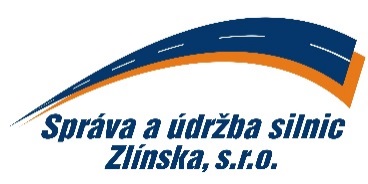 objednávka číslo: OV-257/2019ze dne: 07.10.2019   Odběratel:		   Správa a údržba silnic Zlínska, s.r.o.   K Majáku 5001   760 01 Zlín   IČ: 26913453        	DIČ: CZ26913453   Bankovní spojení:  	UniCredit Bank   Číslo účtu:               	XXXXXXXXXX	Tel.:  		XXXXXXXXXXXDodavatel:Stavební izolace Zlín, s.r.o.Dlouhá 108760 01 ZlínIČ: 49437593e-mail: XXXXXXXXXXXXPol.MnožstvíNázevNázevCena za m.j.bez DPH1.46 t55 tObjednáváme u Vás:dodávku asfaltového betonu na zakázku: Oprava obslužného chodníku – hřbitov Louky, ZlínACO 11ACL 16CELKEM: 143 767,00KčObjednáváme u Vás:dodávku asfaltového betonu na zakázku: Oprava obslužného chodníku – hřbitov Louky, ZlínACO 11ACL 16CELKEM: 143 767,00KčXXXXKč/tXXXXKč/tPotvrzení odběratele (razítko a podpis):                   Ing. Vladimír Kutý                       jednatel společnostiPotvrzení odběratele (razítko a podpis):                   Ing. Vladimír Kutý                       jednatel společnostiPotvrzení odběratele (razítko a podpis):                   Ing. Vladimír Kutý                       jednatel společnostiPotvrzení dodavatele (*):Převzal a souhlasí (jméno, podpis, razítko):Potvrzení dodavatele (*):Převzal a souhlasí (jméno, podpis, razítko):Potvrzení odběratele (razítko a podpis):                   Ing. Vladimír Kutý                       jednatel společnostiPotvrzení odběratele (razítko a podpis):                   Ing. Vladimír Kutý                       jednatel společnostiPotvrzení odběratele (razítko a podpis):                   Ing. Vladimír Kutý                       jednatel společnostiVyřizuje:(jméno hůlkovým písmem)                                      Tel.:Vyřizuje:(jméno hůlkovým písmem)                                      Tel.: